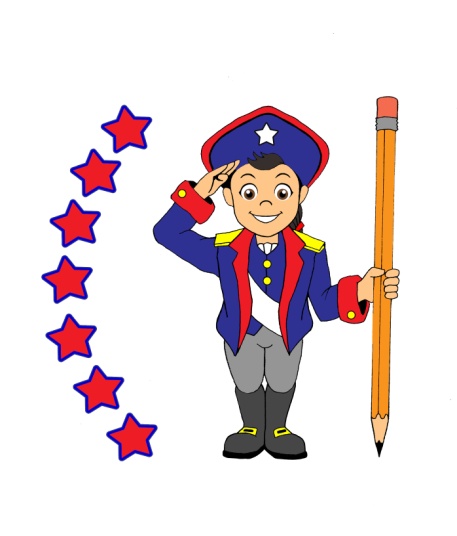 Field Trip ProposalDate Submitted: _________________		Group/Grade Level: ____________ Head Teacher / Sponsor: __ ________________		Trip Date: ____ / ____ / ______   		 Destination: ______, __ _______														  CityEducational Rational & TEKS: ________________________________________________________________________________________________________________________________________________________________________________________________________________________________________________________________________________________________________________________________________________________________________________________________________ Cost of admission per Student: 	$ _____		# Students: _______Meals:				$ ____________	Transportation			$ ______		# Adults: _____________Trip Cost:  	$ __		Total cost per student $ ______Proposed Fundraiser: ___________________________________________________________________Sold for:  $_____________                                   Amount Expected to raise:	$______________________________________________Sponsor(s)Notes: ______________________________________________________________________________________________________________________________________________________________________________________________FOR OFFICE USE ONLYApproved					Not Approved_______					_________			______________ Leida P. Reyes, Principal_______					_________			______________ Carlos Guzman, Superintendent*Attach itinerary to this page.